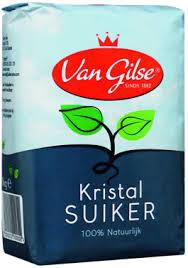 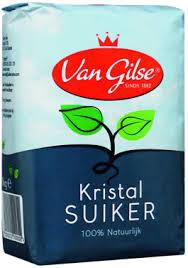 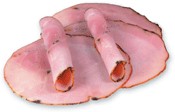 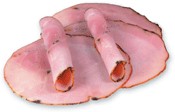 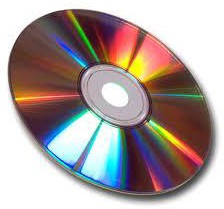 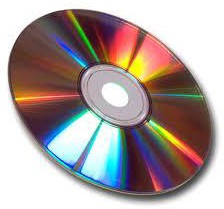 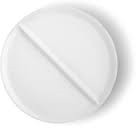 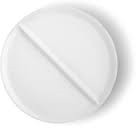 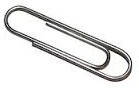 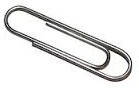 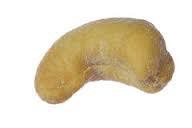 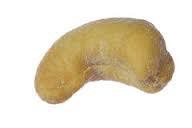 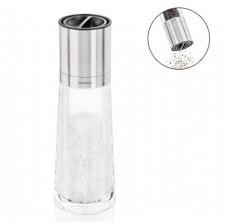 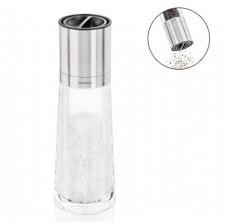 kg1 kilogram = 1000  gram1 ton = 1000 kghg1 hectogram = 100 gram1 ons = 100 gramdag1 decagram = 10 gramg1 gramdg10 decigram = 1 gramcg100 centigram = 1 grammg1000 milligram = 1 gram